Welcome to Smile Starters Pediatric Dentistry!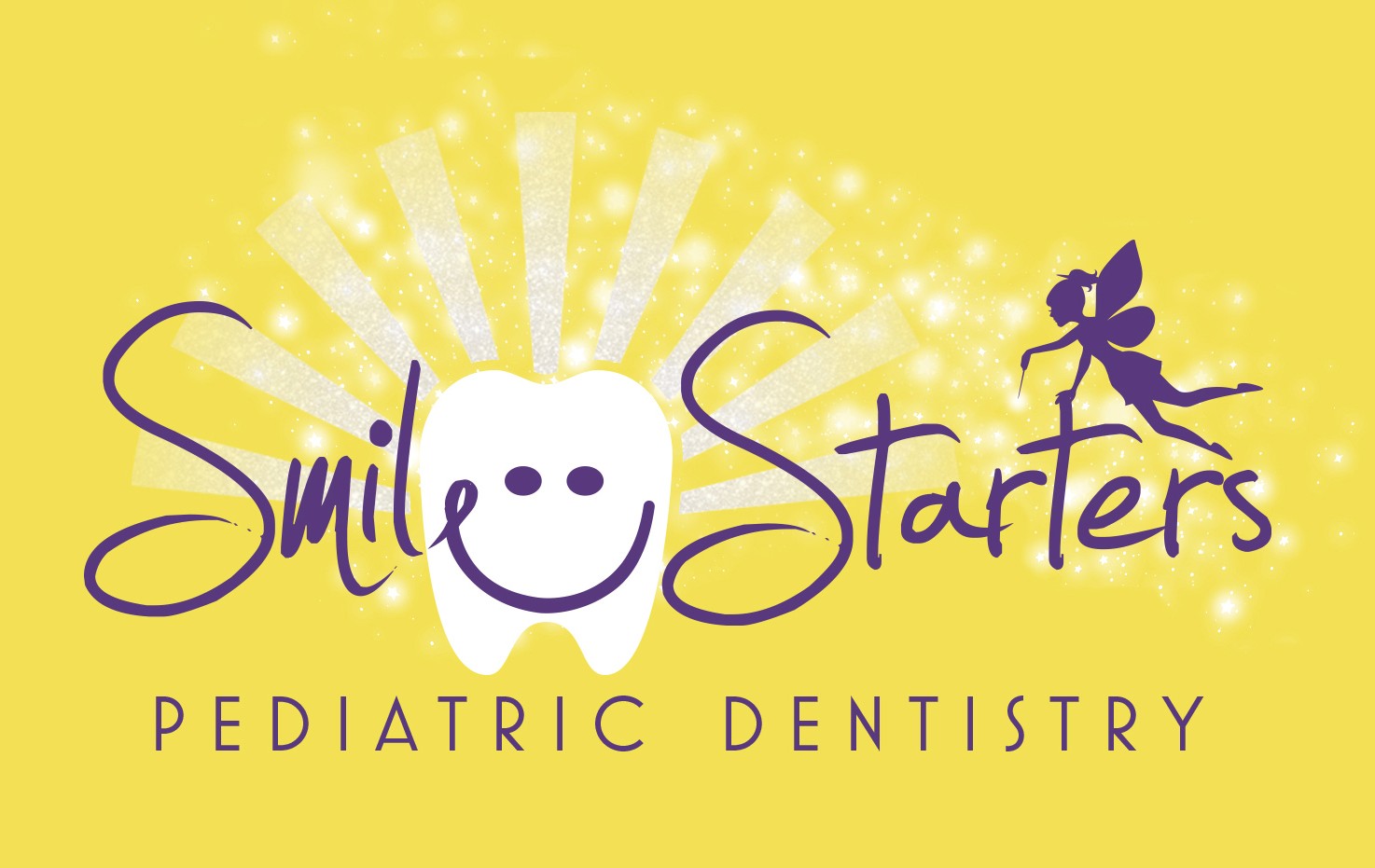 CRISTINA B. GEORGESCU, DDS EILEEN DANO CALAMIA,  DDS450 MAMARONECK AVE. SUITE 403 HARRISON, NY  10528TEL: (914) 777-1140 FAX: (914) 777-1139We are thrilled to welcome you and your family. Please fill out this form as completely as possible. If you have any questions, we are happy to help.Patient's Information and Health HistoryChild's Full Name	Nickname  	Date of Birth  	Age	Sex:  □ M  □ F    Grade	 Patient lives with: □ Mother □ Father □ Both □ OtherName(s) and age(s) of other children in family  	                                                                                                                                                              Name(s) of other children seen in   this office  	 Whom may we thank for referring you to our office?  	                                                                                                                                                                 Is this your child's first visit?       Yes         No           Who is your family dentist?  	Parents' Marital Status       □ Single	□ Married	□ Separated	□ Divorced	□ WidowedGuarantor/ Guardian of Child (also responsible for account)_____Guarantor	 Relationship  □Mother □Father□Guardian □Stepmother □StepfatherDate of Birth		SS #  		 Address				 City	State	Zip  	 Primary (Daytime) Phone  				 Secondary (Cell) Phone  				                                                                    Email				 Driver’s License #			State  	Secondary ContactName	 Relationship  □Mother □Father□Guardian □Stepmother □StepfatherDate of Birth		SS #  		 Address				 City	State	Zip  	 Primary (Daytime) Phone  				 Secondary (Cell) Phone  				                                                                    Email				 Driver’s License #			State  	Insurance Information - Please give all your insurance cards to the receptionist. If no insurance, check here:	Self PayPrimary Insurance		Relationship to Patient  	 Employer	Group #		Member ID  	Secondary Insurance		Relationship to Patient  	                                                                     Employer	Group #		Member ID  	Pharmacy InformationName	Phone  	 Address		 SMILESTARTERSPD.COM          Medical HistoryChild's Name:___________________________________________________________________Child’s Physician		Phone  		 Is your child currently under the care of a physician for a specific reason? 		□ Yes	□ NoIf yes, please explain:  				                                                                                                                                                                                             Please describe your child's current physical health.	□ Good	□ Fair	□ PoorAre all immunizations up-to-date?	□ Yes	□ NoDoes your child have any allergies to latex/medications (Penicillin etc) /food/other?      □ Yes	□ NoIf yes, please list:  	Has your child been diagnosed with or treated for any of the following:AIDS/HIVAnemiaAny Hospital Stays/SurgeriesAsthmaADHDAutismCerebral PalsyCleft Palate/LipDiabetesEpilepsy/SeizuresHearing/Speech IssuesHeart DiseaseHeart MurmurHemophilia Type  	Hepatitis Type  	High / Low Blood PressureKidney ProblemsLearning DisabilitiesLiver ProblemsSinus Problems/Sleep ApneaTuberculosis (TB)If yes to any of the above or other not listed, please explain  	Please list all medications your child is taking  	Dental HistoryWhat is the primary reason for your visit today?  	Does your child currently have problems with any of the following?CavitiesGum InfectionToothacheTongue habitOral habitsBites fingernailsTooth AlignmentSpeechTraumaColor of TeethSensitive TeethOther  	Has your child experienced problems with previous dental work?	□ Y	□ NPlease explain  	   Previous Dentist	Date of last visit  	                                                        Why did you leave your last dentist?  	Authorization and ReleaseTo the best of my knowledge, the questions on this form have been accurately answered. I understand that providing incorrect information can be dangerous to my child's health. It is my responsibility to inform the dental office of any changes in my child's medical status. I also authorize Dr. Georgescu and Dr. Calamia perform necessary dental procedures including, but not limited to, the use of nitrous oxide, local anesthesia and take any necessary radiographs to diagnose and/or treat my child's dental needs. I also authorize Dr. Georgescu and Dr. Calamia to release any information including the diagnosis and the records of treatment or examination rendered to my child during the period of such care to third party payer and/or other healthcare practitioners.Signature of Patient (or Parent/Guardian if minor) 	RelationshipPlease Print Name 		Date  	SMILESTARTERSPD.COM